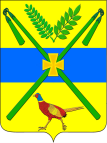 АДМИНИСТРАЦИЯ ЧЕЛБАССКОГО СЕЛЬСКОГО ПОСЕЛЕНИЯКАНЕВСКОГО РАЙОНА ПОСТАНОВЛЕНИЕ (проект)от                           								                  № ст-ца ЧелбасскаяОб установлении размеров предоставляемых участков земли на территории кладбищ Челбасского сельского поселения Каневского района  для захоронения умерших (погибших)В соответствии со статьями 21.2,21.3, 22, 22.1  Закона Краснодарского края от 4 февраля 2004 г. № 666-КЗ "О погребении и похоронном деле в Краснодарском крае",  п о с т а н о в л я ю:1. Установить размеры предоставляемых участков земли на территории кладбищ Челбасского сельского поселения Каневского района для захоронения умерших (погибших):1.1.  Одиночное захоронение – 6 квадратных метров.1.2. Родственное захоронение – 9 квадратных метров.1.3. Семейное (родовое) захоронение – 12 квадратных метров.1.4. Почетное захоронение – 6 квадратных метров.2. Решение о предоставлении или об отказе в предоставлении места для созданиям родственного, семейного (родового) захоронений принимается ответственным должностным лицом администрации Челбасского сельского поселения Каневского района в соответствии с требованиями, установленными   Законом Краснодарского края от 4 февраля 2004 г. № 666-КЗ "О погребении и похоронном деле в Краснодарском крае".3. Общему отделу администрации Челбасского сельского поселения Каневского района  (Червоненко):3.1. Разместить настоящее постановление на официальном сайте Челбасского сельского поселения Каневского района  в информационно-телекоммуникационной сети «Интернет» (http://www.chelbasskaya.ru/)». 3.2. Обеспечить официальное обнародование данного постановления.4. Контроль за выполнением настоящего постановления возложить на заместителя главы, начальника общего отдела администрации Челбасского сельского поселения Каневского района  В.В.Борисова.5. Настоящее постановление вступает в силу со дня его официального обнародования.Исполняющий обязанности главы Челбасского сельского поселения Каневского района                                                                           А.В. Козлов